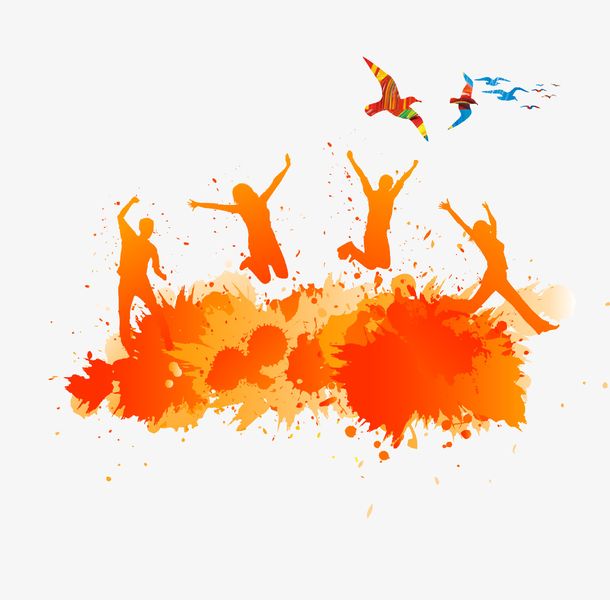 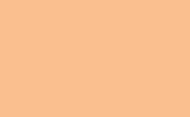 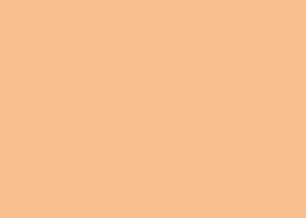 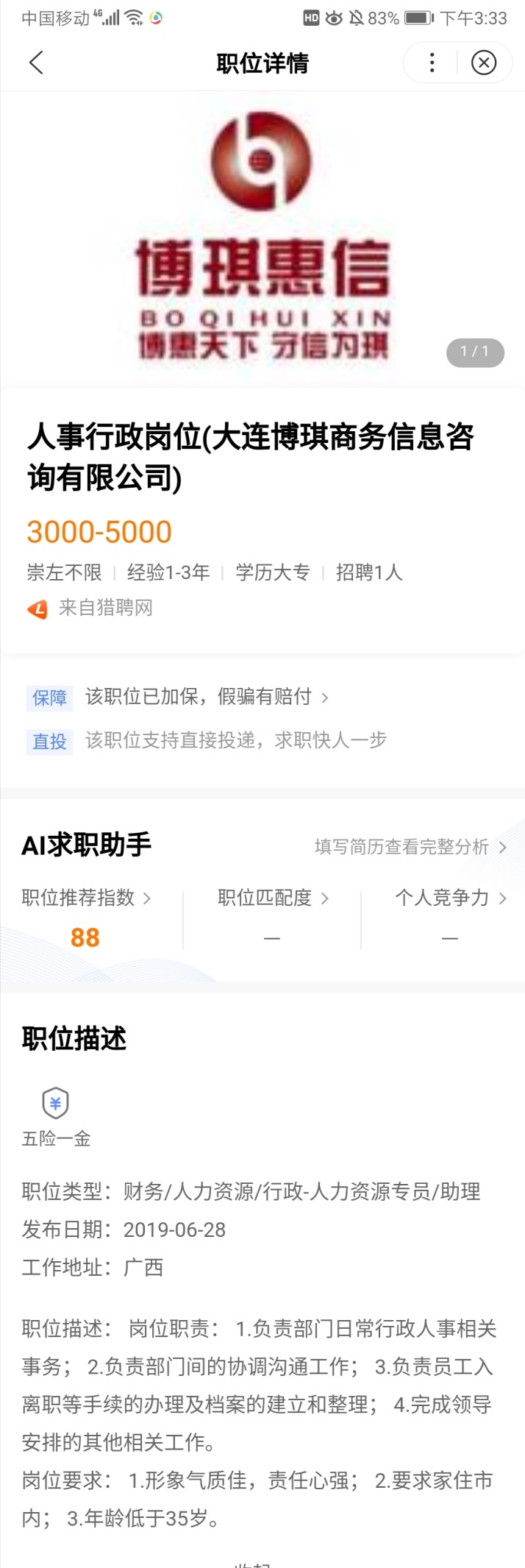 个人简历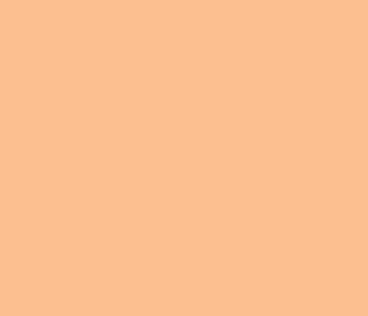 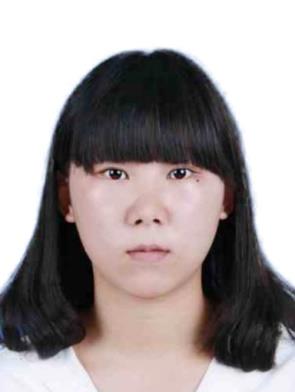 自荐信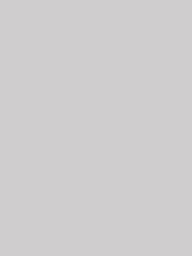 尊敬的博琪人事部：您好!我在百度百聘网站上获悉贵公司招聘人力专员一职，对此职位很感兴趣，希望应聘该岗位工作。我是广西民族师范学院2020届毕业生，于今年顺利毕业并取得学士学位。自2016年入学以来，我系统的学习了“管理学”“招聘与管理”“人力资源管理”“培训于开发”“薪酬管理”等专业课程，拥有扎实的理论知识基础。同时，我很珍惜每一次实践机会，利用寒假到深圳龙华富士康实习，负责产品登记和报表制作工作，利用课余时间，在校企合作的企业九星金泰科技环保有限公司兼职，负责资料整理和下乡发放物资的工作，我的人际关系的处理能力、语言组织能力及电脑操作能力有了很大的提高。我相信自己能够胜任贵公司人力专员一职，希望贵公司给我一个面试机会。祝愉快安康！附件1：就业推荐表附件2：成绩单附件3：荣誉证书                               应聘者：李金玲                            2020年7月1日附件1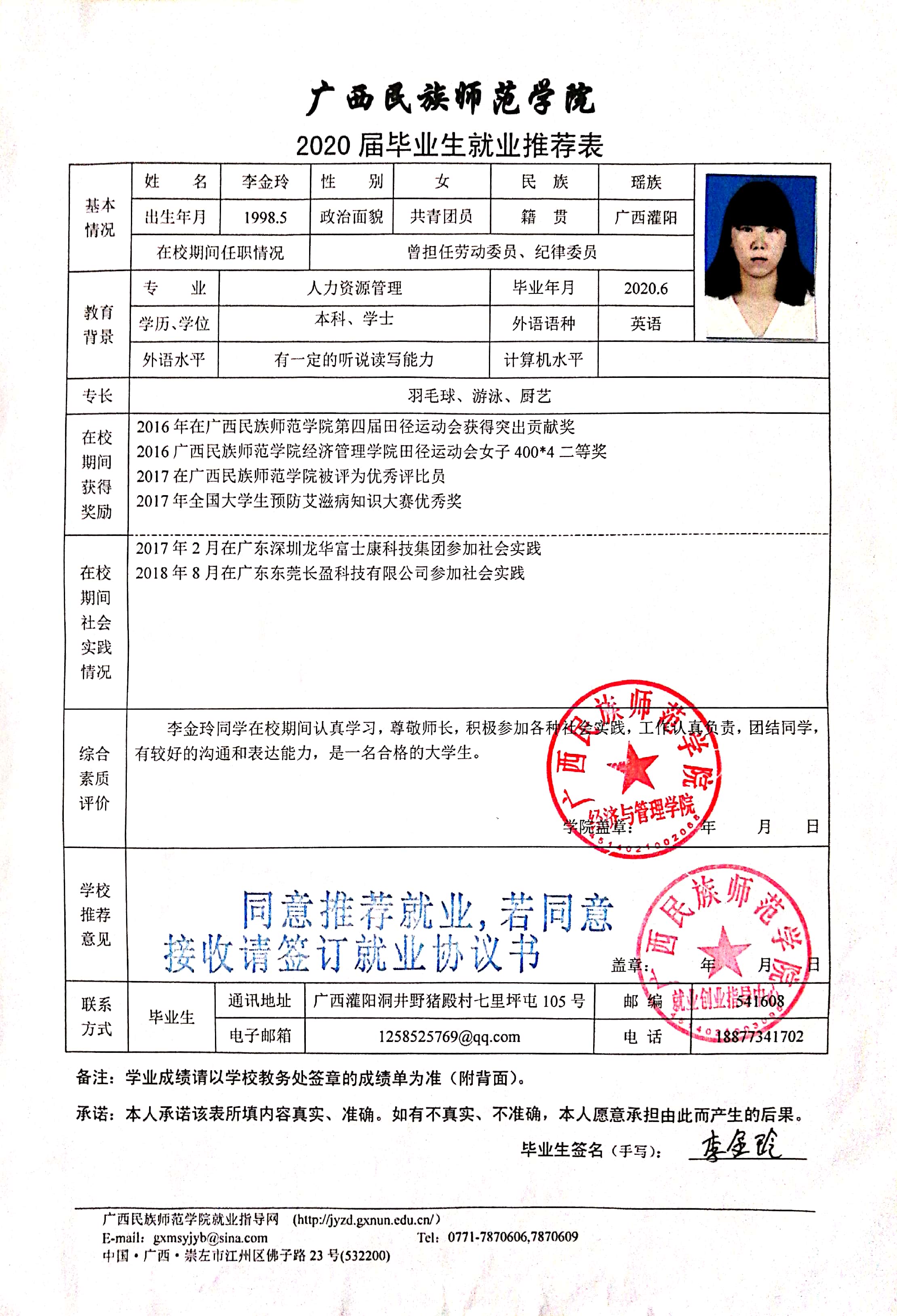 附件2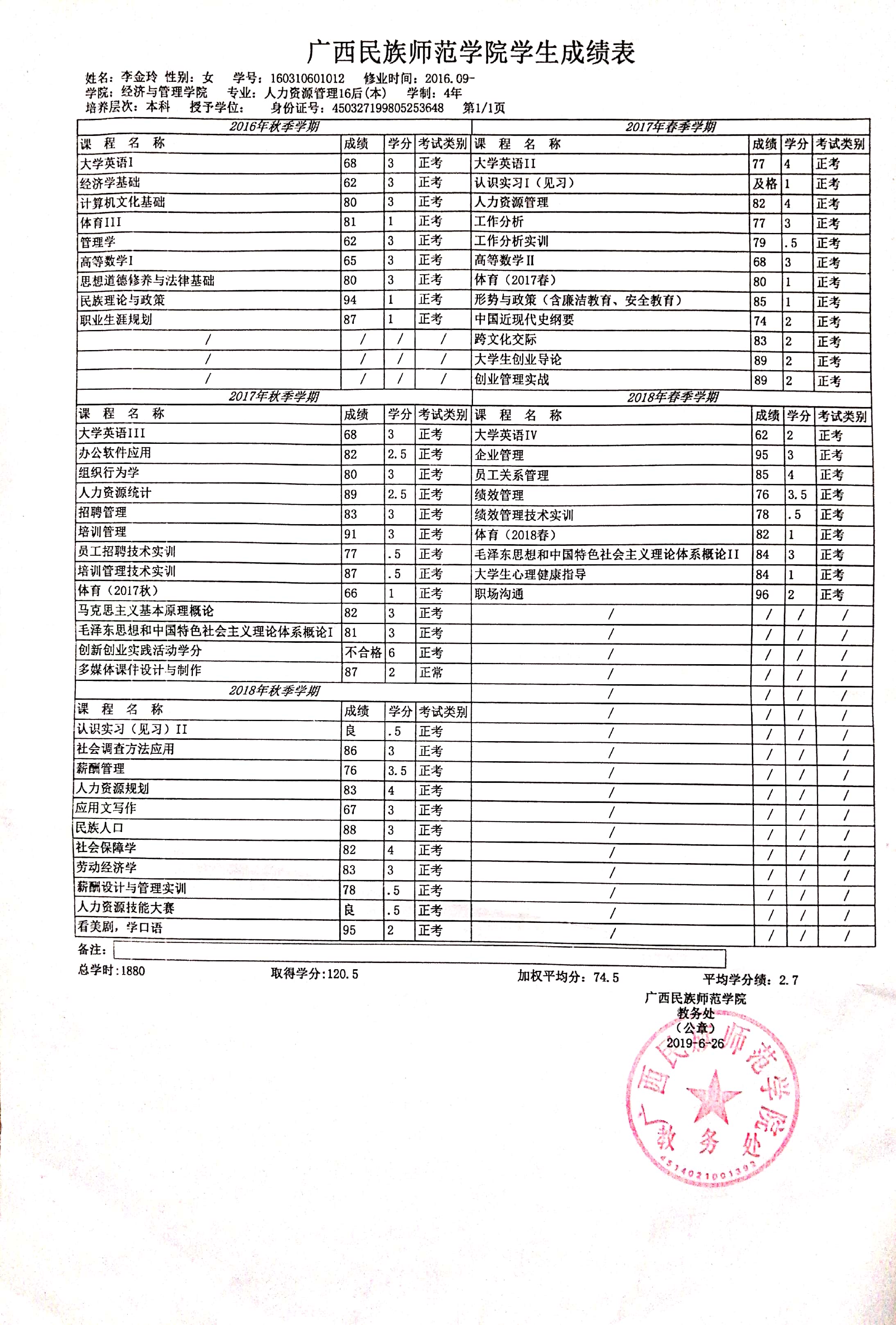 附件3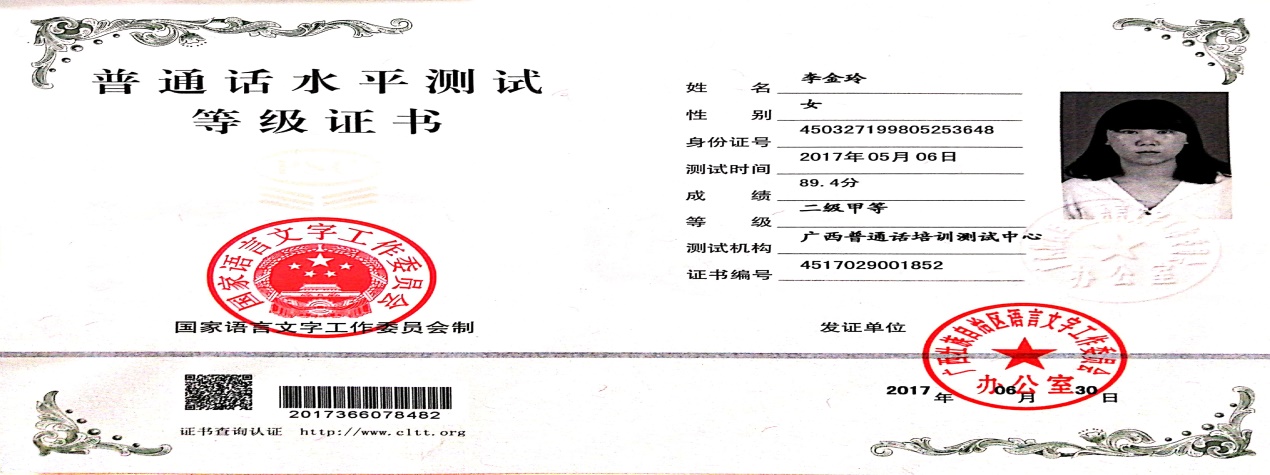 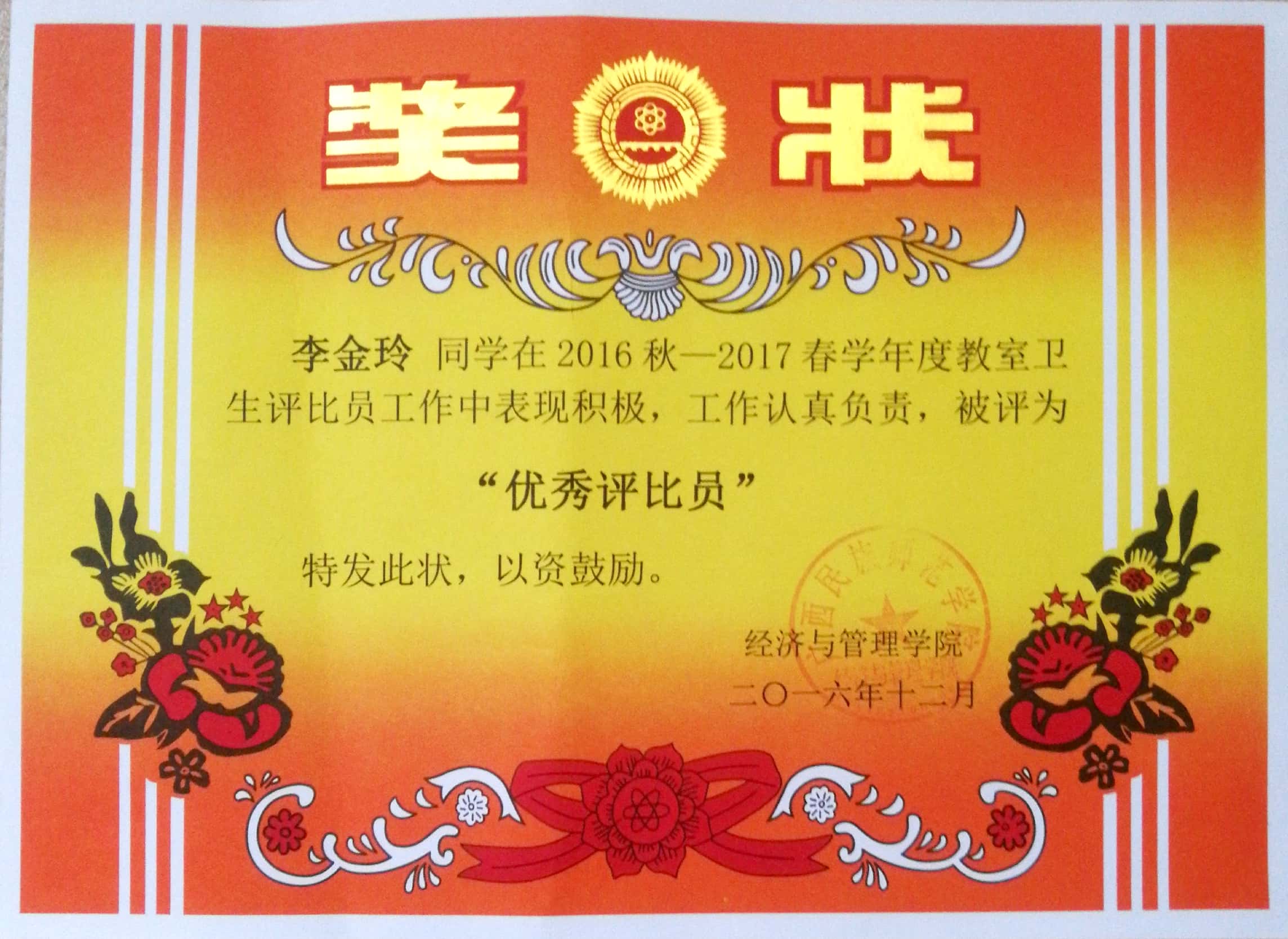 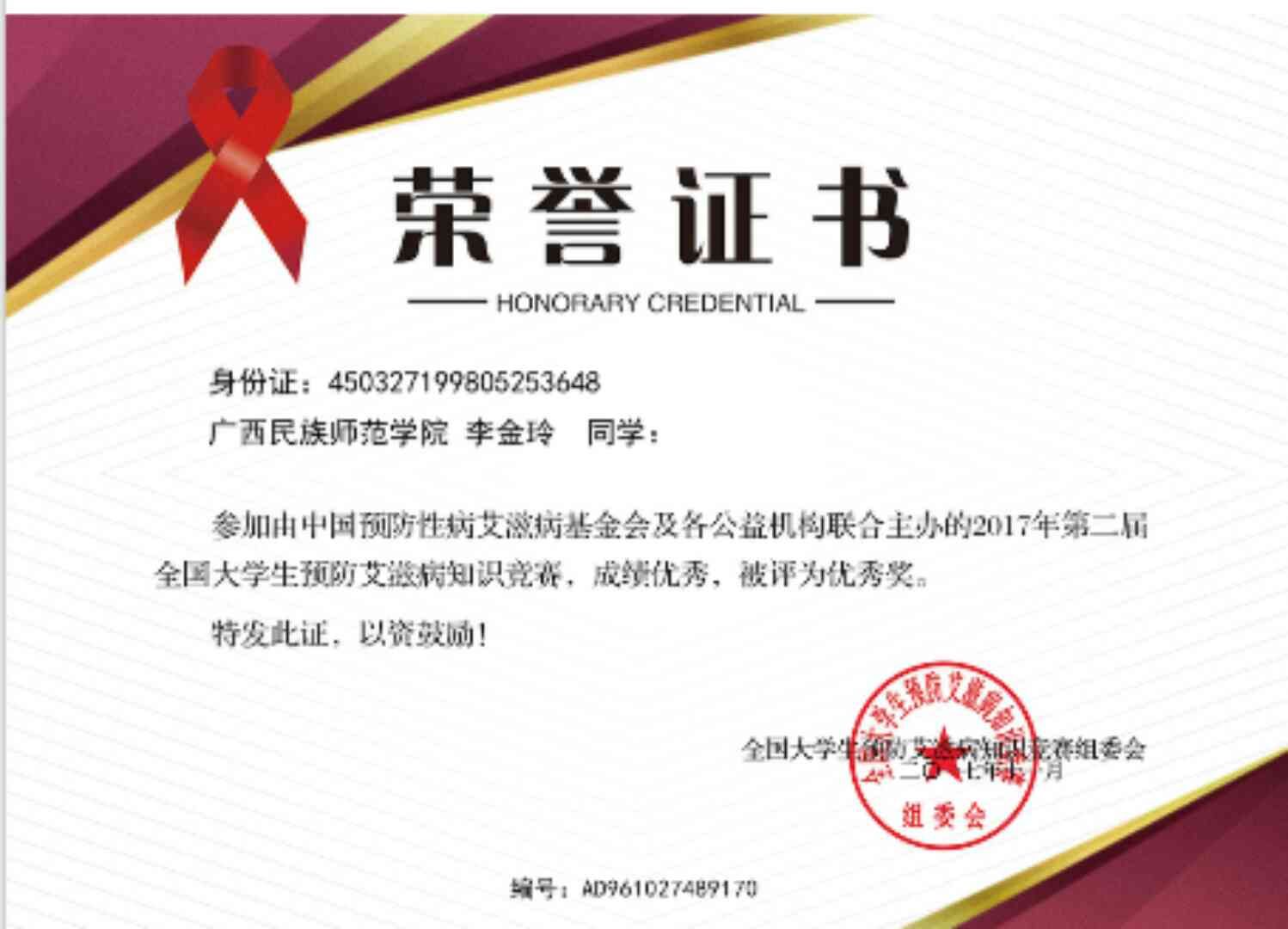 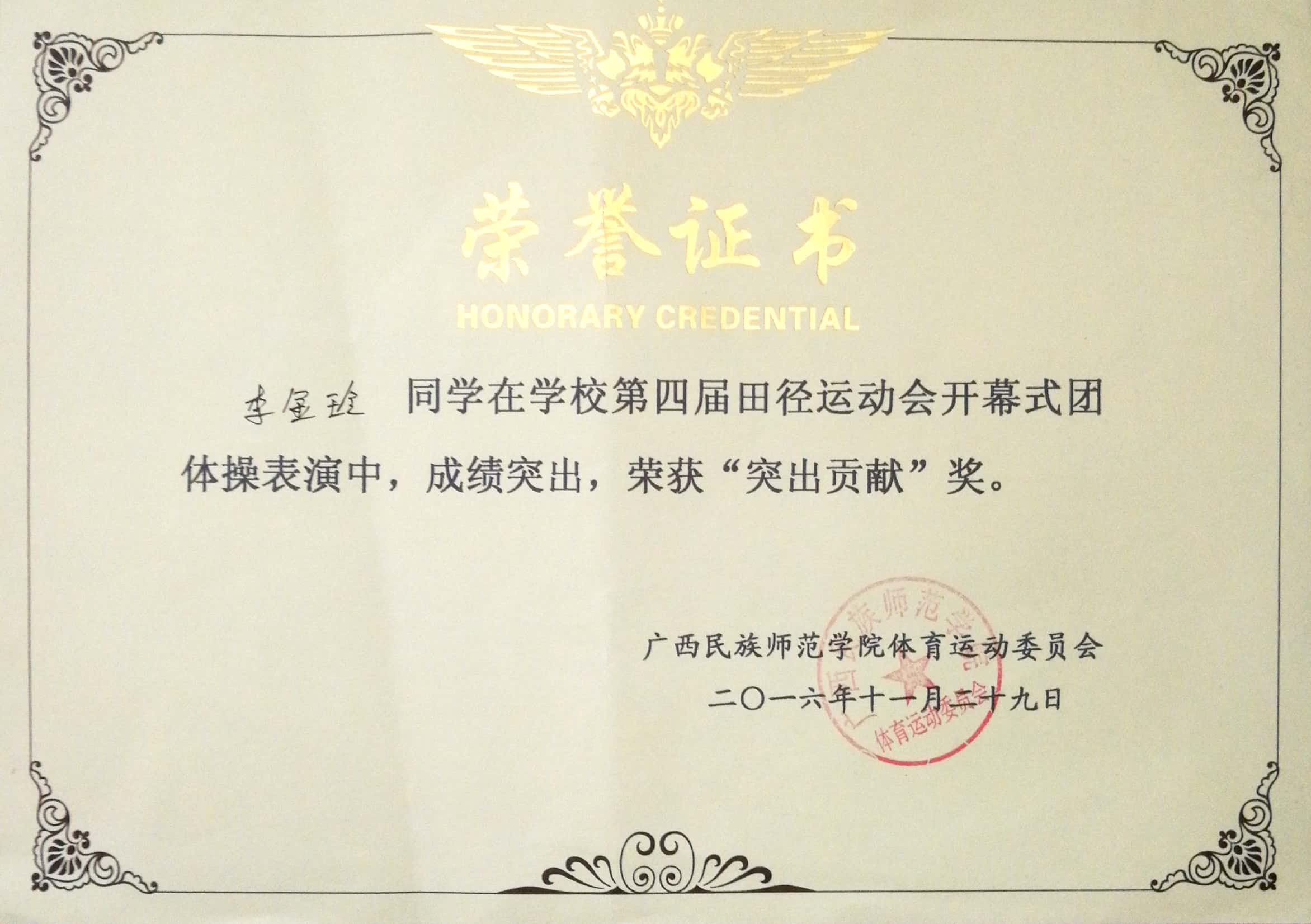 